Zarządzanie dokumentami aplikacja przydana dla wielu przedsiębiorstw.Zastanawiałeś się kiedyś jak usprawnić zarządzanie obiegiem wszystkich danych w swojej firmie? <b>Zarządzanie dokumentami aplikacja</b> to doskonałe rozwiązanie dla małych i większych przedsiębiorstw.Zarządzanie dokumentami aplikacja dla przedsiębiorstwW każdej firmie, zarówno małej jak i większej istnieje problem ze sprawnym zarządzaniem dokumentami. Wiele firm szuka gotowego rozwiązania jakim jest zarządzanie dokumentami aplikacja. Jest ona bardzo prosta i intuicyjna we wdrożeniu. Nie są wymagane długotrwałe szkolenia w celu sprawnego wdrożenia systemu w środowisko pracy.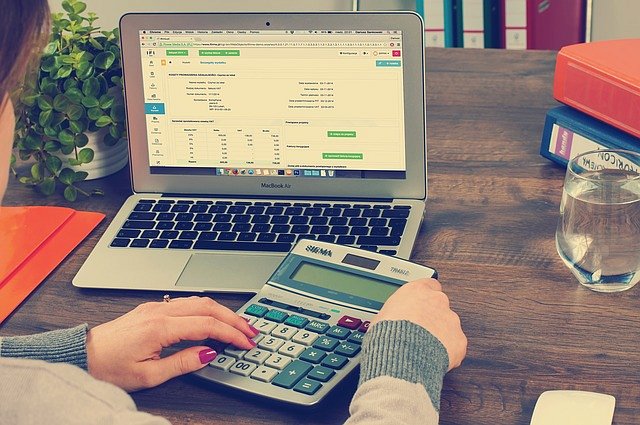 Lucy DMS i jej zaletyZarządzanie dokumentami aplikacja to świetny sposób na usprawnienie przepływu ważnych danych w firmie. System ten jest bardzo praktyczny i bezpieczny. Nie występuje ryzyko wyciekania danych na zewnątrz. Co ważne, dane te są chronione, w razie wystąpienia jakichkolwiek zagrożeń wysyłane są alerty ostrzegawcze. Dodatkowo, system ten umożliwia pracę na najnowszych urządzeniach dotykowych, jest z nimi w pełni kompatybilny. Program generuje potrzepane raporty na temat wydajności pracowników oraz realnego czasu poświęconego na tworzenie dokumentów.Jak to działa?Zarządzanie dokumentami aplikacja sprawia, że pracownicy lepiej wykonują swoje obowiązki. Jak to się dzieje? Bowiem znają oni kolejność wykonywania zadań wraz z termiami ostatecznymi. Co więcej, system ten jest bardzo inteligentny, szybko uczy się nawyków firmy. Chce jak najlepiej wpasować się w istniejącą politykę firmy i dostarczać najbardziej trafnych rozwiązań.